I.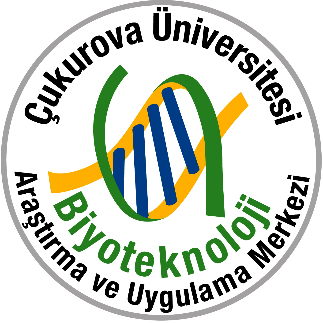 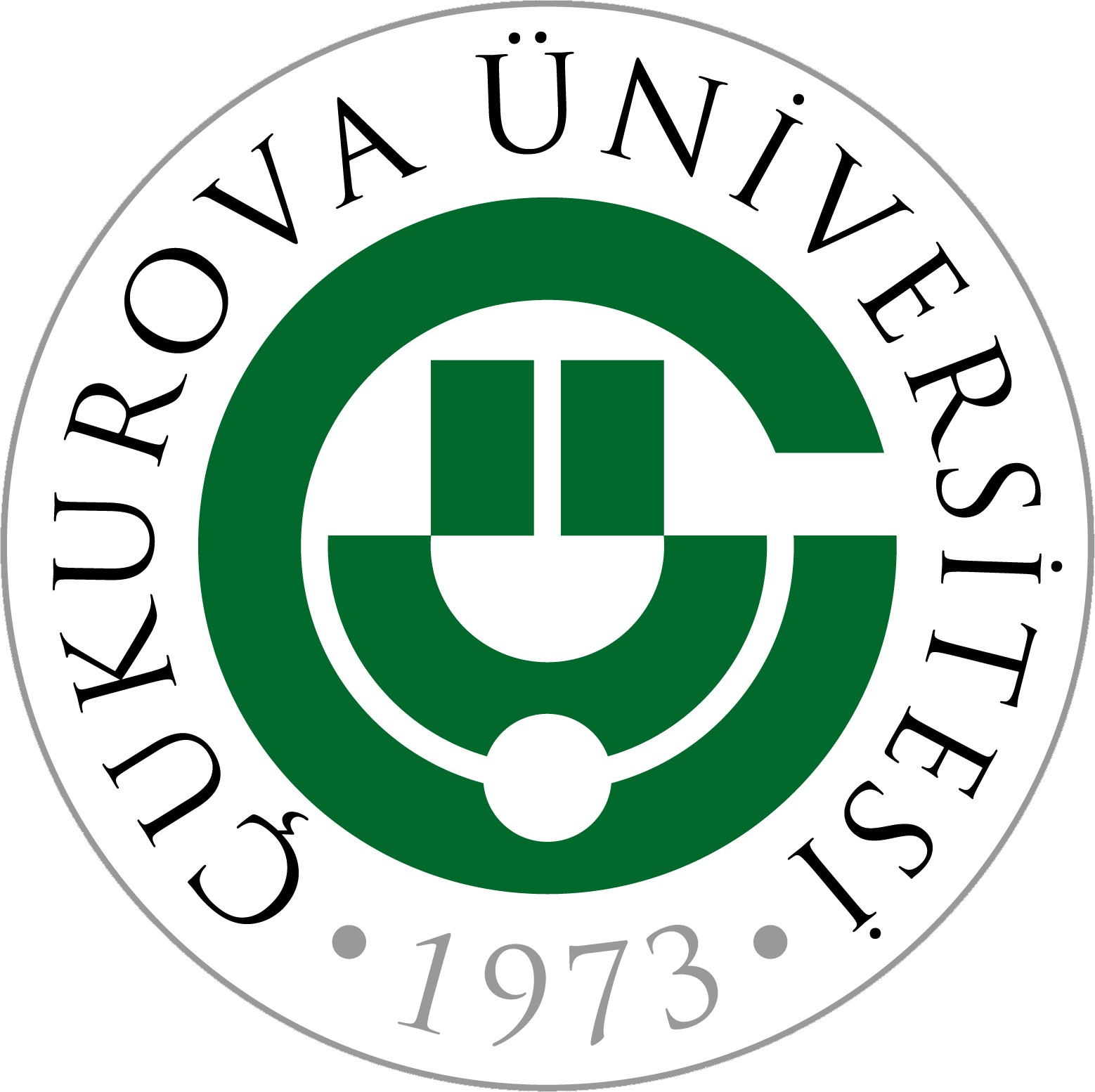 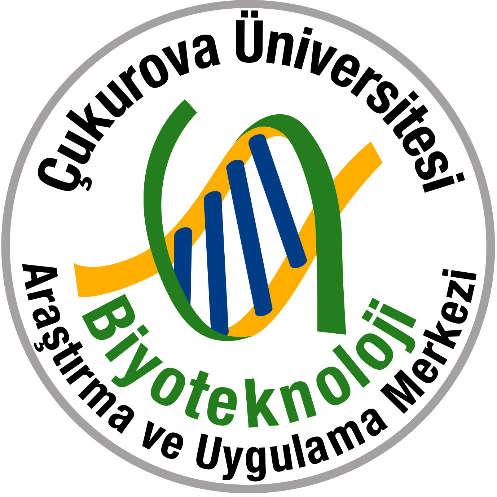 HÜCRE KÜLTÜRÜ KURSU:TEMEL TEKNİKLER ile MOLEKÜLER BİYOLOJİ veDOKU MÜHENDİSLİĞİ UYGULAMALARI(19-20-21 TEMMUZ 2023)BAŞVURU FORMUKurs Katılımcı Sayısı: 24 (Kontenjanımız sınırlıdır.)Not: Uygulama Kursu katılımcılarının kurs süresince laboratuvar önlüğü getirmeleri gerekmektedir. Kayıt işlemi, kayıt formu ile birlikte kurs ücretinin yatırıldığını gösteren banka dekontunun vozbolat@cu.edu.tr adresine gönderilmesiyle tamamlanacaktır. Bankaya ücret yatırmadan önce kontenjan durumunu e-posta ile sorgulayınız. Kontenjanların dolması durumu sitemizden duyurulacaktır.*Öğrenci kurs ücreti çalışmayan öğrenciler için geçerlidir. Öğrenci olup araştırma görevlisi olan kursiyerlerimiz akademisyen ücreti ödeyecektir. *Konaklama katılımcılara aittir.İletişim: Dr. Öğr. Üyesi Veli Özbolat (0322 338 63 52/104, vozbolat@cu.edu.tr)KATILIMCI BİLGİLERİKATILIMCI BİLGİLERİTC Kimlik NoAdı-SoyadıDoğum TarihiCep TelefonuE-Posta AdresiLisans Mezuniyeti/Bölüm/YılLisans Mezuniyeti/Bölüm/YılÖğrenci İseniz Üniversiteniz ve BölümüFiilen Yaptığınız Görev ve Görev YerinizKurs Programına Katılım Sebebiniz